PHYS 202 	S 2018		Study Guide For Test #3	Chapter 22: Magnetism1. Magnets, Magnetic Field, and Earth's magnetic field. 
TERMS: north pole, south pole, monopole, magnetic field lines, earth’s magnetic field, magnetic declination, and angle of dip.2. Force on a moving electric charge in a magnetic field.  3. Force on a moving electric charge in an electric field.  4. Centripetal force: 5. Magnetic field: Definition and units.6. Right hand rules: Understanding and using them in problem solving. 
         
7. Force on a current in a magnetic field. 8. Magnetic field produced by electric current. 
      9. Velocity selector and mass spectrometer.  Chapter 23: Electromagnetic Induction1. Magnetic flux and Faraday’s law of induction.
            2. Lenz's law: An induced current has a direction such that the magnetic field due to the current opposes the change in the magnetic flux that induces the current. The induced emf has the same direction as the induced current.3. Transformer, primary & secondary coils, step-up & step-down transformer.
		 4. Power loss in transmission lines, .5. Applications: Ground fault interrupter, electric guitar, tape playback, moving coil microphone, electric generator, transformers, & Power Transmission
Chapter 23: Alternating Current CircuitsCapacitor, inductor, phase angle between current and voltage, resonant frequency for a series RLC circuit, and Semiconductor devices. 1. Reactance (XC) of a capacitor and Reactance (XL) of an inductor:2. Impedance (Z) of a series RCL circuit: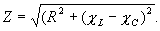 3. Resonant frequency (f0) of a series RCL circuit: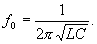 Chapter 24: Historical development of the theory of electromagnetism, Electromagnetic waves, and Maxwell’s equations. The Electromagnetic Spectrum and applications of electromagnetic waves.